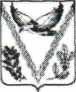 АДМИНИСТРАЦИЯ НОВОПОЛЯНСКОГО СЕЛЬСКОГО ПОСЕЛЕНИЯАПШЕРОНСКОГО РАЙОНАПОСТАНОВЛЕНИЕО признании утратившими силу отдельных муниципальных
правовых актов администрации Новополянского сельского
поселения Апшеронского районаВ целях приведения муниципальных правовых актов в соответствие с действующим законодательством, а также в соответствии с Соглашением №173 от 03 декабря 2018 года «Об осуществлении уполномоченным учреждением муниципального образования Апшеронский район полномочий отдельных муниципальных заказчиков, заказчиков Новополянского сельского поселения Апшеронского района на определение поставщиков (подрядчиков, исполнителей)» постановляю:1 .Признать	утратившим силу Постановление администрации Новополянского сельского поселения Апшеронского района от 26.09.2017 года №99 «Об утверждении положения о Единой комиссии по определению поставщиков (подрядчиков, исполнителей) в Новополянском сельском поселении Апшеронского района в сфере закупок товаров, работ, услуг для обеспечения муниципальных нужд Новополянского сельского поселения Апшеронского района».Организационному отделу администрации Новополянского сельского поселения Апшеронского	района (Мельникова	О.П.)	обеспечитьразмещение настоящего постановления на официальном сайте администрации Новополянского сельского поселения Апшеронского района в информационно-телекоммуникационной сети «Интернет».Контроль за исполнением настоящего постановления оставляю за собой.Постановление вступает в силу со дня его подписания.Глава Новополянского сельского